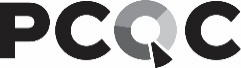 Exhibit A  - PCQC Membership Dues
Participation in the PCQC Registry requires payment of applicable membership dues, which will be invoiced annually.The participant: _______________________________PaymentsThe Participant agree to pay PCQC for annual membership in PCQC the sum of  $3500 from October 1st, 2020 until an end date of September 30th, 2021.The Participant agree to pay PCQC for annual membership in PCQC the sum of  $3500 from October 1st, 2021 until an end date of September 30th, 2022.Dues are based on periods that begin on the membership date start, as indicated above.Dues will automatically renew with a new invoice being generated.PCQC will provide 90 days of written notice of a change of membership fee.Dues are payable in United States dollars.Dues are non-refundable and will not be pro-rated.PCQC will provide an invoice to the Participant within 30 days of the Effective Date of the Participation Agreement between the parties.   All invoices must be paid, in full, within thirty (30) days upon receipt of the invoice. Any balances not paid within sixty (60) days of the effective date will be subject to one percent (1%) late payment penalty.  PCQC reserves the right to charge additional fees for ad hoc queries or other services not covered explicitly by the Participation Agreement or this Exhibit A.Services ProvidedThe Participant receives membership in the PCQC, which includes the following services, but not limited to,  included in their participation fees:ReportsWeb-based access to reports and analytic tools. Participants can access reports online with the most up-to-date information. An interactive analysis is supported by numerous filters and selection menus on each reporting page. FeedbackPeriodic benchmarking reports facilitate comparisons of performance to similar programs regionally and nationally.Meaningful Comparison  The ability for comparison between similar facilities, programs, and systems – all over the county.Quality CollaborativesLimited, complimentary access to frequent webinars,  PCQC Annual Session, and other meetings that facilitate learning from other sites as participants share success stories and opportunities.